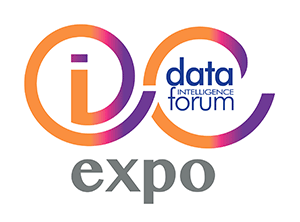 En parallèle 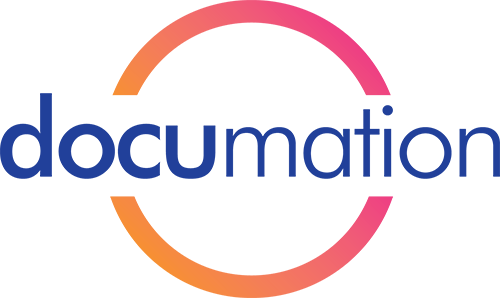 SALON I-EXPO 202222*, 23, 24 mars 2022, Paris Porte de Versailles (à partir de 14h00)Appel à communication I-Expo 2022A retourner à conferences-iexpo@infoexpo.fravant le 30 janvier 2022Des tables rondes de 1h00, débats animés par un journaliste ou un expert reconnu, consacrés aux retours d’expérience des entreprises-clientes et au partage de bonnes pratiques L’objectif des conférences est d’apporter aux auditeurs des « retours d’expérience utilisateurs », du conseil et de l’expertise. La prise de parole est réservée en priorité aux exposants et sponsors I-Expo et Documation 2022, ainsi qu’aux retours d’expérience.Appel à communication prise de parole en conférence I-EXPO 2022Informations importantes : La programmation exacte de chaque conférence (jour, horaire) sera arrêtée d’ici au 04 mars 2022. La formulation des sujets pourra être modifiée par l’organisateur. Tables rondes :Table ronde 1 : table ronde inauguraleMaîtriser l’information dans un monde très incertain, complexe, data-driven : quelles nouvelles stratégies post-covid ? Comment transformer le rôle et les métiers de l’information ? Le rôle plus que jamais stratégique de l’intelligence économique et de la veille stratégique ? Quelle nouvelle gouvernance de l’information et des données ? Comment renforcer la transformation des métiers de l’information ? 􀀀 NOUS SOUHAITERIONS PROPOSER UN INTERVENANT POUR CE THEME Nom/Prénom du conférencier : …………………………………………………………………………………………………………………………………………………………….Fonction :……………………………………………………….e-mail direct : ……………………….……………………………………Résumé de l’intervention proposée: …………………………………………………………………………………………………..…………………………………………………………………………………………………………………………………………………………….Nous viendrons avec un client-témoin : 􀀀 Oui à coup sûr 􀀀 Oui à confirmer 􀀀 NonTable ronde 2 : Les datas et l’IA au service de l’analyse et du traitement de l’information : où en sommes-nous ? Comment utiliser les techniques d’automatisation au service de l’analyse ? 􀀀 NOUS SOUHAITERIONS PROPOSER UN INTERVENANT POUR CE THEME Nom/Prénom du conférencier : …………………………………………………………………………………………………………………………………………………………….Fonction :……………………………………………………….e-mail direct : ……………………….……………………………………Résumé de l’intervention proposée: …………………………………………………………………………………………………..…………………………………………………………………………………………………………………………………………………………….Nous viendrons avec un client-témoin : 􀀀 Oui à coup sûr 􀀀 Oui à confirmer 􀀀 Nonavec un client-témoin : 􀀀 Oui à coup sûr 􀀀 Oui à confirmer 􀀀 NonTable ronde 3 : Capitaliser, diffuser, partager l’information issue de la veille pour transformer les datas en informations utiles Livrables automatisés, apps, nouveaux services de diffusion, datavisualisation … 􀀀 NOUS SOUHAITERIONS PROPOSER UN INTERVENANT POUR CE THEME Nom/Prénom du conférencier : …………………………………………………………………………………………………………………………………………………………….Fonction :……………………………………………………….e-mail direct : ……………………….……………………………………Tél : …........................................................................................................................................................Résumé de l’intervention proposée: …………………………………………………………………………………………………..……………………………………………………………………………………………………………………………………………………………Nous viendrons avec un client-témoin : 􀀀 Oui à coup sûr 􀀀 Oui à confirmer 􀀀 NonTable ronde 4 : L’Intelligence Economique & la veille stratégique en 2022 : quelle organisation & dispositif pour capter les signaux faibles et faciliter la prise de décision stratégique ? Comment en faire un vrai outil d’aide à la décision ? Décentralisée, collaborative … : quelle stratégie adopter ? Quel dispositif privilégier ? 􀀀 NOUS SOUHAITERIONS PROPOSER UN INTERVENANT POUR CE THEME Nom/Prénom du conférencier : …………………………………………………………………………………………………………………………………………………………….Fonction :……………………………………………………….e-mail direct : ……………………….……………………………………Tél : …........................................................................................................................................................Résumé de l’intervention proposée: …………………………………………………………………………………………………..Nous viendrons avec un client-témoin : 􀀀 Oui à coup sûr 􀀀 Oui à confirmer 􀀀 NonTable ronde 5 : Face à l’infobésité, quelle stratégie et nouveaux outils pour des recherches rapides et efficaces sur tout type d’information ? 􀀀 NOUS SOUHAITERIONS PROPOSER UN INTERVENANT POUR CE THEME Nom/Prénom du conférencier : …………………………………………………………………………………………………………………………………………………………….Fonction :……………………………………………………….e-mail direct : ……………………….……………………………………Tél : …........................................................................................................................................................Résumé de l’intervention proposée: …………………………………………………………………………………………………..…………………………………………………………………………………………………………………………………………………………….Nous viendrons avec un client-témoin : 􀀀 Oui à coup sûr 􀀀 Oui à confirmer 􀀀 NonTable ronde 6 :Evaluer la fiabilité de l’information et mieux détecter les fakes news (et deep fakes) : quelles actualités et meilleures pratiques ? 􀀀 NOUS SOUHAITERIONS PROPOSER UN INTERVENANT POUR CE THEME Nom/Prénom du conférencier : …………………… ……………………………………………………………………………………………………………………………………….Fonction :……………………………………………………….e-mail direct : ……………………….……………………………………Tél : …........................................................................................................................................................Résumé de l’intervention proposée: …………………………………………………………………………………………………..…………………………………………………………………………………………………………………………………………………………….Nous viendrons avec un client-témoin : 􀀀 Oui à coup sûr 􀀀 Oui à confirmer 􀀀 NonTable ronde 7: Mettre en place une stratégie pro-active de veille digitale : surveillance des médias & réseaux sociaux, e-reputation, cyber threat intelligence … 􀀀 NOUS SOUHAITERIONS PROPOSER UN INTERVENANT POUR CE THEME Nom/Prénom du conférencier : …………………………………………………………………………………………………………………………………………………………….Fonction :……………………………………………………….e-mail direct : ……………………….……………………………………Tél : …........................................................................................................................................................Résumé de l’intervention proposée: …………………………………………………………………………………………………..…………………………………………………………………………………………………………………………………………………………….Nous viendrons avec un client-témoin : 􀀀 Oui à coup sûr 􀀀 Oui à confirmer 􀀀 NonTable ronde 8 : Quelle plateforme choisir pour une veille en temps réel, personnalisée, transversale ? Comment et jusqu’où automatiser votre veille ? Comment intégrer les plateformes à votre dispositif ?  􀀀 NOUS SOUHAITERIONS PROPOSER UN INTERVENANT POUR CE THEME Nom/Prénom du conférencier : …………………………………………………………………………………………………………………………………………………………….Fonction :……………………………………………………….e-mail direct : ……………………….……………………………………Tél : …........................................................................................................................................................Résumé de l’intervention proposée: …………………………………………………………………………………………………..…………………………………………………………………………………………………………………………………………………………….Nous viendrons avec un client-témoin : 􀀀 Oui à coup sûr 􀀀 Oui à confirmer 􀀀 NoLa parole est à vous ! Vous souhaitez nous proposer un autre sujet ? 􀀀 NOUS SOUHAITONS PROPOSER UN AUTRE SUJET Nom/Prénom du conférencier : …………………………………………………………………………………………………………………………………………………………….Fonction :……………………………………………………….e-mail direct : ……………………….……………………………………Tél : …........................................................................................................................................................Sujet proposé: ……………………………………………………………………………………………………………………………………..…………………………………………………………………………………………………………………………………………………………….Nous viendrons avec un client-témoin : 􀀀 Oui à coup sûr 􀀀 Oui à confirmer 􀀀 NonCe document est à retourner à l’adresse suivante : conferences-iexpo@infoexpo.fr avant le 30 janvier 2022 Merci de votre contribution !Guillaume Courcelle						Céline BoittinCommissaire Général						Directrice des conférences	Tél: +33 (0) 1 44 39 85 22					Tél: +33 (0) 6 60 71 81 27g.courcelle@infoexpo.fr 					celineboittin@lb-info.com 